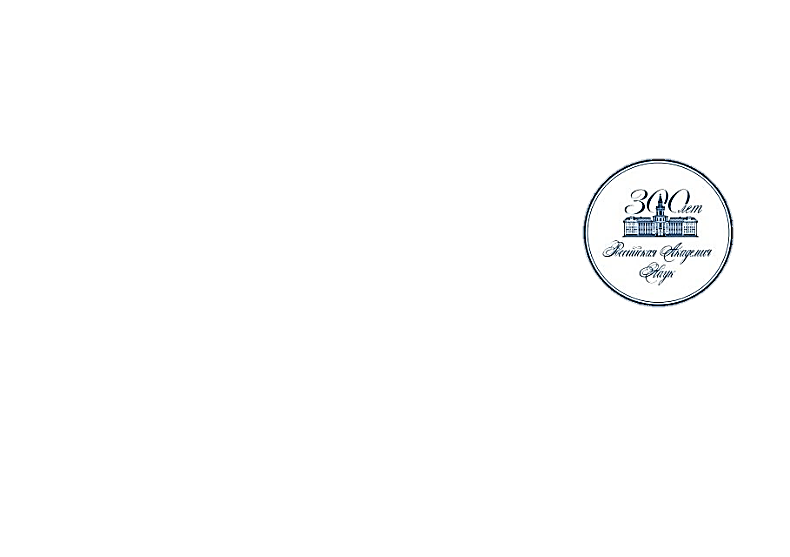 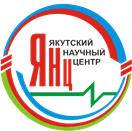 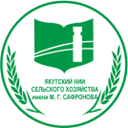 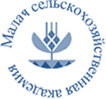 Якутский научно-исследовательский институт сельского хозяйства имени М.Г. Сафронова –обособленное подразделение  ФГБУН ФИЦ ЯНЦ СО РАН ======================================================ИНФОРМАЦИОННОЕ СООБЩЕНИЕ Уважаемые коллеги!Якутский научно-исследовательский институт сельского хозяйства имени М.Г. Сафронова – обособленное подразделение ФГБУН ФИЦ ЯНЦ СО РАН (ЯНИИСХ) приглашает Вас принять участие в XVI Всероссийской научно-практической конференции «ИНТЕЛЛЕКТУАЛЬНЫЙ ПОТЕНЦИАЛ МОЛОДЕЖИ – СЕЛУ XXI  ВЕКА», посвященной 85-летию российского государственного и политического деятеля, первого Президента Республики Саха (Якутия) - Михаила Ефимовича Николаева, 100-летию образования Якутской АССР, 300-летию Российской академии наук.Организатор Конференции: ЯНИИСХ (и.о. директора Черосов М.М., д.б.н.)Малая сельскохозяйственная академии ЯНИИСХ (научный руководитель - Коколова Л.М., д.в.н., г.н.с., зав. лабораторией гельминтологии ЯНИИСХ, Президент- Гаврильева Л.Ю., к.в.н., с.н.с. лаб. гельминтологии)НАУЧНЫЕ НАПРАВЛЕНИЯ КОНФЕРЕНЦИИЖивотноводство и перспективы его развития;Северное земледелие и растениеводство;Ветеринарная медицина и биотехнология;Экономика сельского хозяйства и новые информационные технологии в АПК; Переработка сельскохозяйственной продукции, инженерное обеспечение отраслей сельского хозяйстваИНФОРМАЦИЯ ДЛЯ УЧАСТНИКОВДата проведения Конференции: 14, 15 ноября 2022 года Формат проведения: онлайн на платформе ZOOM.К участию в Конференции приглашаются молодые ученые, аспиранты, студенты, учащиеся агропрофилированных сельских и городских школ с целью привлечения интеллектуального потенциала молодых исследователей к решению актуальных проблем научно-технического, социально-экономического, культурного и духовного развития села в современных условиях.Для участия в Конференции необходимо до 10 ноября 2022 года заполнить информационную карту участника (Приложение 1) и отправить на адрес электронной почты kokolova_lm@mail.ru, с пометкой ХVI Всероссийская научно-практическая конференция Контактные телефоны: +7914-300-38-16 (WhatsApp) Коколова Людмила Михайловна, доктор ветеринарных наук, научный руководитель МСХА ЯНИИСХ; +7924-168-13-95 (WhatsApp) Гаврильева Любовь Юрьевна, кандидат ветеринарных наук, президент МСХА ЯНИИСХ.Критерии оценки содержания докладов 1. Регламент выступления 5-7 минут. 2. Для ответов на вопросы экспертной комиссии и других участников дается 3-5 минут.3. Работы будут оцениваться по 5-балльной системе.4. Оценка содержания работы:- четкость постановки цели и задач представленной работы;- актуальность и новизна;- методика исследований;- выводы и рекомендации;- собственный вклад автора в представленной работе;- грамотная презентация.5. Оценка выступления участников:- правильность и полнота ответов;- владение исследовательским материалом;Требования к оформлению работыПараметры текстового редактора должны соответствовать следующим требованиям: формат страницы – А4; поля: верхнее, нижнее – 2,5 см, левое – 3 см, правое – 1 см; шрифт – Times New Roman, 14 пт., межстрочный интервал – полуторный; выравнивание по ширине; заголовок по центру; текст без переноса слова; Титульный лист должен содержать название работы, имя автора или коллектива авторов, ФИО руководителя, ФИО научного руководителя (если имеется), название базового учреждения, год выполнения.Текст работы включает следующие разделы:ВведениеАктуальность темыЦели и задачи исследованийНовизна исследованийМетоды и материалы исследованийРезультаты исследованийВыводы (заключение)Список использованной литературыПриложениеДемонстрационный материал для устных докладов должен быть представлен в виде презентации MS Power PointНаграждение победителейПо тематическим секциям участники с лучшими научными докладами становятся лауреатами и обладателями дипломов 1, 2, 3 степени и награждаются призами.Подведение итогов Конференции состоится в рамках ВНПК с международным участием ФГБОУ ВО «АГАТУ» «Стратегия и перспективы развития агротехнологии и лесного комплекса в Якутии к 2050 г.», посвященной 100-летию образования ЯАССР и 85-летию Первого Президента РС (Я) М.Е. Николаева 17 ноября 2022 г.ПриложениеФорма заявки на участие в Конференции1ФИО участника (полные данные)2Почтовый адрес участника с индексом3Место работы/учебы (полное название), специальность/курс обучения (для студентов, магистрантов, аспирантов)4Форма участия (отметить галочкой нужные формы):Форма участия (отметить галочкой нужные формы):Выступление с докладом с презентациейВыступление с докладом с презентациейДоклад в заочной форме с презентациейДоклад в заочной форме с презентацией5Заявляемая тема для участия